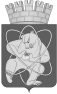 Городской округ«Закрытое административно – территориальное образование  Железногорск Красноярского края»АДМИНИСТРАЦИЯ ЗАТО г. ЖЕЛЕЗНОГОРСКПОСТАНОВЛЕНИЕ                 03.07. 2020                                                                                                                     № 1177г. ЖелезногорскО внесении изменений в постановление Администрации ЗАТО                               г. Железногорск от 22.10.2013 № 1656 «Об утверждении Положения по осуществлению ведомственного контроля за соблюдением трудового законодательства и иных нормативных правовых актов, содержащих нормы трудового права»В соответствии с Законом Красноярского края от 11.12.2012 № 3-874 «О ведомственном контроле за соблюдением трудового законодательства и иных нормативных правовых актов, содержащих нормы трудового права, руководствуясь Уставом ЗАТО Железногорск,ПОСТАНОВЛЯЮ:1.  Внести в приложение № 1 к постановлению Администрации ЗАТО г. Железногорск от 22.10.2013 № 1656 «Об утверждении Положения по осуществлению ведомственного контроля за соблюдением трудового законодательства и иных нормативных правовых актов, содержащих нормы трудового права» следующие изменения:1.1. В абзаце 1 пункта 1.2. исключить слова «Управлением экономики и планирования».1.2. В абзаце 2 пункта 1.2. исключить слова «Управление экономики и планирования».1.3. В пункте 6.1. исключить слова «Управление экономики и планирования».2. Управлению внутреннего контроля Администрации ЗАТО г. Железногорск (Е.Н. Панченко) довести настоящее постановление до сведения населения через газету «Город и горожане».3. Отделу общественных связей Администрации ЗАТО                                 г. Железногорск (И.С. Пикалова) разместить настоящее постановление на официальном сайте городского округа «Закрытое административно-территориальное образование город Железногорск Красноярского края» в информационно-телекоммуникационной сети «Интернет».	4.  Контроль над исполнением настоящего постановления оставляю за собой. 5.  Настоящее постановление вступает в силу после его официального опубликования.Глава ЗАТО г. Железногорск                                                 И.Г. Куксин